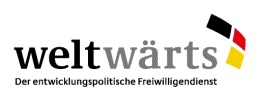 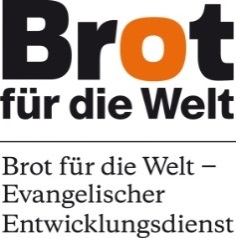 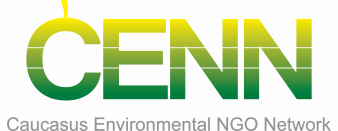 Partner Conference GeorgiaRegistration Form	Please apply until latest 20.08.2017 by sending this sheet topc-georgia@brot-fuer-die-welt.de * Your German Partner will be able to provide this information, if not available to you.Thank you very much for taking the time!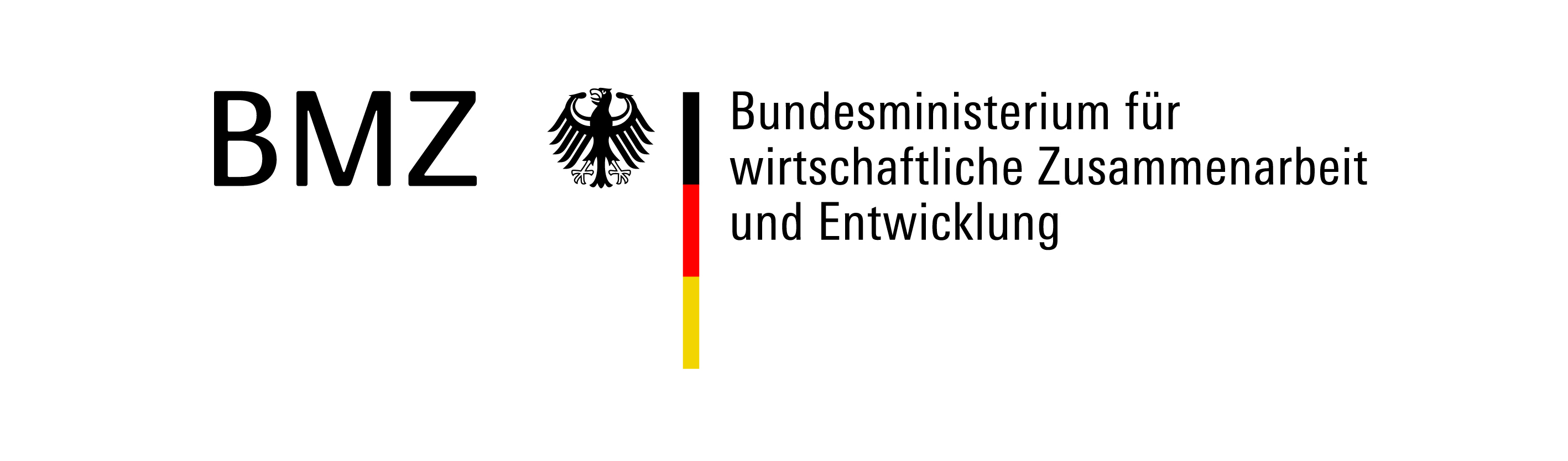 Mit finanzieller Unterstützung des Name of your OrganizationAddressCountryParticipants NameFunction in your organization:in your organization:in your organization:Function related to volunteer programme weltwärts:related to volunteer programme weltwärts:related to volunteer programme weltwärts:Date of birth SexContact Email PhoneName of your German partner organization6-digit-EP Number*_ _ _ _ _ _      _ _ _ _ _ _      _ _ _ _ _ _      4-digit-EO Number*_ _ _ _              _ _ _ _              _ _ _ _              Quality Association of German organization*Please give a short description of your Organization (main areas of work, number of your staff etc.):Since when do you host weltwärts volunteers and how many a year:Do you participate in the weltwärts South-North volunteer program?              Yes                   No  If yes, since when and how many volunteers did you send to Germany so far? What would be important topics of interest at the conference for you?Do you need translation English-Russian?  Yes                   No  For participants from outside Georgia: Do you need a foreign travel health insurance and/or personal liability insurance for your stay in Georgia?Yes                    No  Any other remarks?I have noted that travel and accommodation costs including full catering during the conference will be covered. There will be no payment of per diems or allowances. Participants from outside Georgia are required to possess necessary legal documents for their stay in Georgia. Costs for issuing passports can not be reimbursed.Date, Place and Signature